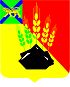                                                     ДУМАМИХАЙЛОВСКОГО МУНИЦИПАЛЬНОГО  РАЙОНА  Р Е Ш Е Н И Е с. Михайловка21.02.2017 г.	                                                                                  № 168О награждении Почетной грамотой Думы Михайловского муниципального района      Руководствуясь «Положением  о  Почетной грамоте и Благодарственном письме Думы Михайловского муниципального района», и на основании  ходатайства  управления по вопросам образования администрации Михайловского муниципального района  и ходатайства заведующего отделением Ивановской участковой больницы,  Дума Михайловского муниципального района					Р Е Ш И Л А:Наградить Почетной грамотой Думы Михайловского муниципального района  за общественную деятельность по воспитанию патриотизма и гражданской позиции у обучающихся, за добросовестный труд и в связи с празднованием Дня защитника Отечества:- Мишина Геннадия Алексеевича – учителя физического воспитания и трудового обучения ООС с. Григорьевка;      2. Наградить Почетной грамотой Думы Михайловского муниципального района за честный добросовестны труд, активную жизненную позицию и в честь Международного Дня 8 Марта следующих сотрудников Ивановской участковой больницы:2.1. Петаеву Наталью Борисовну – фельдшера СМП  Ивановской  участковой больницы;      2.2.  Галабузину Галину Олеговну - санитарку СМП Ивановской  участковой больницы.3.  Настоящее  решение вступает в силу со дня его принятия.Заместитель председателя	Думы Михайловского муниципального района   	                                                            П.П. Мезько